Autumn/Winter 2019 MENU – WEEK 1OPTIONMONDAYMONDAYTUESDAYTUESDAYTUESDAYWEDNESDAYWEDNESDAYWEDNESDAYTHURSDAYTHURSDAYTHURSDAYFRIDAYFRIDAY1Selection of pizza with various toppings. Jacket wedged potatoes, sweetcorn and broccoli 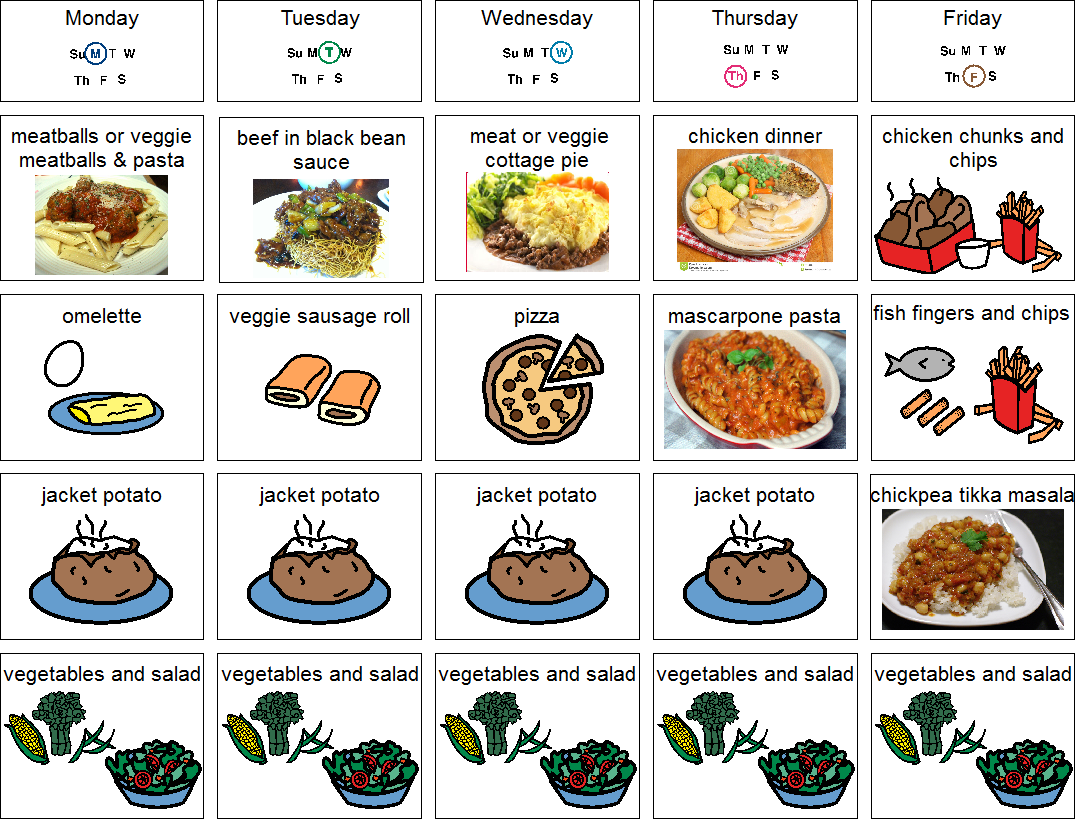 Roast turkey served with stuffing, creamed & roast potatoes, carrots and broccoli, gravyHomemade chicken kormaserved with 50/50 rice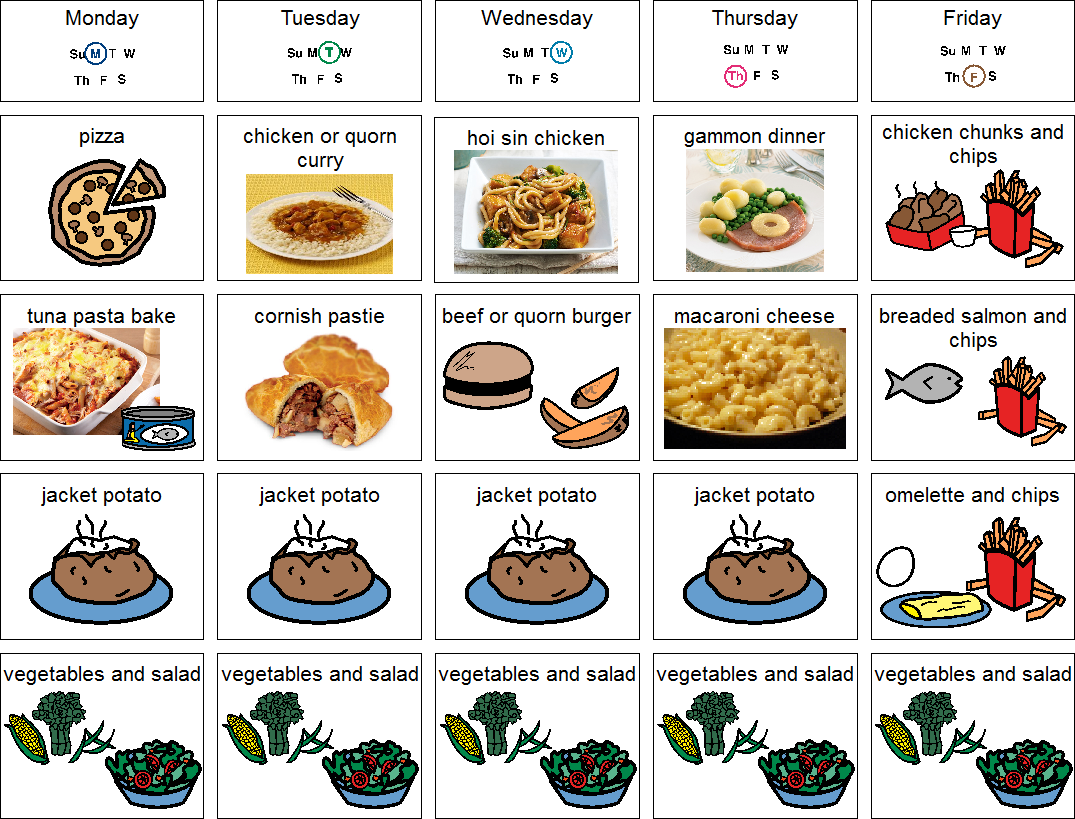 Cooks choice homemade minced beef hot pot served with carrot and peas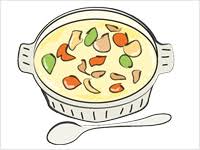 Chicken poppers  served with chipped potatoes, peas or baked beans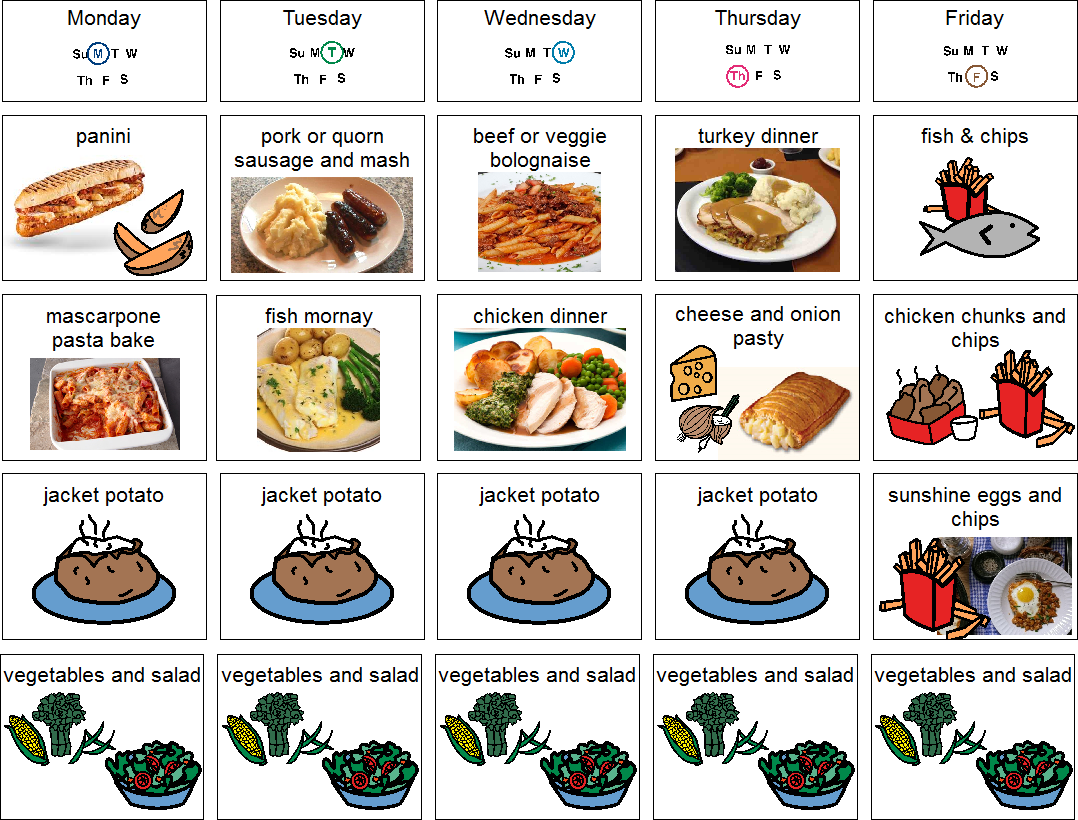   2Cooks choice homemade tuna pasta bake served with broccoli and sweetcornCheese flan served with chipped potatoes, peas or baked beans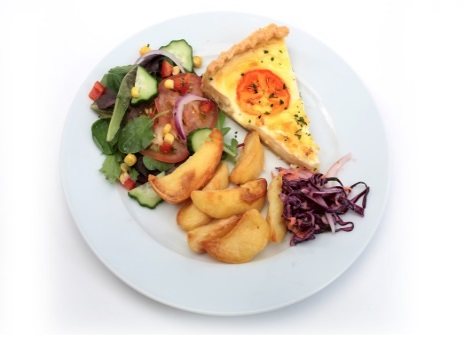 VSelection of pizza with various toppings. Jacket wedged potatoes, sweetcornMacaroni cauliflower cheese served with  broccoliTomato and cheese pasta with garlic bread, peas and sweetcorn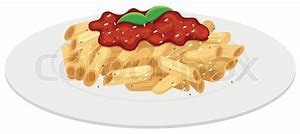 Oven baked vegetarian sausage roll, served with sauté potatoes and baked beans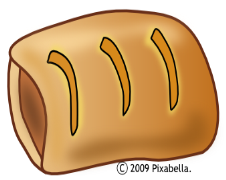 Oven baked battered salmon served with chipped potatoes, peas or baked beansJPJacket Potato with cheeseJacket Potato with tuna and mayonnaiseJacket Potato with cheese and coleslawJacket Potato with tuna mayonnaise and sweetcornJacket Potato with beansPLAvailable daily as an alternative: - Sandwiches served with vegetables, a dessert and drinkAvailable daily as an alternative: - Sandwiches served with vegetables, a dessert and drinkAvailable daily as an alternative: - Sandwiches served with vegetables, a dessert and drinkAvailable daily as an alternative: - Sandwiches served with vegetables, a dessert and drinkAvailable daily as an alternative: - Sandwiches served with vegetables, a dessert and drinkAvailable daily as an alternative: - Sandwiches served with vegetables, a dessert and drinkAvailable daily as an alternative: - Sandwiches served with vegetables, a dessert and drinkAvailable daily as an alternative: - Sandwiches served with vegetables, a dessert and drinkAvailable daily as an alternative: - Sandwiches served with vegetables, a dessert and drinkAvailable daily as an alternative: - Sandwiches served with vegetables, a dessert and drinkAvailable daily as an alternative: - Sandwiches served with vegetables, a dessert and drinkAvailable daily as an alternative: - Sandwiches served with vegetables, a dessert and drinkAvailable daily as an alternative: - Sandwiches served with vegetables, a dessert and drinkDESSERTSDESSERTSDESSERTSDESSERTSDESSERTSDESSERTSDESSERTSDESSERTSDESSERTSDESSERTSDESSERTSDESSERTSDESSERTSDESSERTSHomemade rice pudding with berries or ice creamHomemade rice pudding with berries or ice creamFruit salad Fruit salad Fruit crumble and custardFruit crumble and custardFruit crumble and custardEves pudding and custardEves pudding and custardEves pudding and custardCookieCookieCookieAvailable daily as an alternative:- Fruit yoghurt, a selection seasonal fresh fruit, soreen and cheese & biscuits available everydayAvailable daily as an alternative:- Fruit yoghurt, a selection seasonal fresh fruit, soreen and cheese & biscuits available everydayAvailable daily as an alternative:- Fruit yoghurt, a selection seasonal fresh fruit, soreen and cheese & biscuits available everydayAvailable daily as an alternative:- Fruit yoghurt, a selection seasonal fresh fruit, soreen and cheese & biscuits available everydayAvailable daily as an alternative:- Fruit yoghurt, a selection seasonal fresh fruit, soreen and cheese & biscuits available everydayAvailable daily as an alternative:- Fruit yoghurt, a selection seasonal fresh fruit, soreen and cheese & biscuits available everydayAvailable daily as an alternative:- Fruit yoghurt, a selection seasonal fresh fruit, soreen and cheese & biscuits available everydayAvailable daily as an alternative:- Fruit yoghurt, a selection seasonal fresh fruit, soreen and cheese & biscuits available everydayAvailable daily as an alternative:- Fruit yoghurt, a selection seasonal fresh fruit, soreen and cheese & biscuits available everydayAvailable daily as an alternative:- Fruit yoghurt, a selection seasonal fresh fruit, soreen and cheese & biscuits available everydayAvailable daily as an alternative:- Fruit yoghurt, a selection seasonal fresh fruit, soreen and cheese & biscuits available everydayAvailable daily as an alternative:- Fruit yoghurt, a selection seasonal fresh fruit, soreen and cheese & biscuits available everydayAvailable daily as an alternative:- Fruit yoghurt, a selection seasonal fresh fruit, soreen and cheese & biscuits available everydayAvailable daily as an alternative:- Fruit yoghurt, a selection seasonal fresh fruit, soreen and cheese & biscuits available everydayUnlimited fresh salad and unlimited wholemeal breadLUNCH WILL BE SERVED WITH FRESH MILK OR WATER Unlimited fresh salad and unlimited wholemeal breadLUNCH WILL BE SERVED WITH FRESH MILK OR WATER Unlimited fresh salad and unlimited wholemeal breadLUNCH WILL BE SERVED WITH FRESH MILK OR WATER Unlimited fresh salad and unlimited wholemeal breadLUNCH WILL BE SERVED WITH FRESH MILK OR WATER Unlimited fresh salad and unlimited wholemeal breadLUNCH WILL BE SERVED WITH FRESH MILK OR WATER Unlimited fresh salad and unlimited wholemeal breadLUNCH WILL BE SERVED WITH FRESH MILK OR WATER Unlimited fresh salad and unlimited wholemeal breadLUNCH WILL BE SERVED WITH FRESH MILK OR WATER Unlimited fresh salad and unlimited wholemeal breadLUNCH WILL BE SERVED WITH FRESH MILK OR WATER Unlimited fresh salad and unlimited wholemeal breadLUNCH WILL BE SERVED WITH FRESH MILK OR WATER Unlimited fresh salad and unlimited wholemeal breadLUNCH WILL BE SERVED WITH FRESH MILK OR WATER Unlimited fresh salad and unlimited wholemeal breadLUNCH WILL BE SERVED WITH FRESH MILK OR WATER Unlimited fresh salad and unlimited wholemeal breadLUNCH WILL BE SERVED WITH FRESH MILK OR WATER Unlimited fresh salad and unlimited wholemeal breadLUNCH WILL BE SERVED WITH FRESH MILK OR WATER Unlimited fresh salad and unlimited wholemeal breadLUNCH WILL BE SERVED WITH FRESH MILK OR WATER Menu Cycle Week 1: 4th Nov, 25th Nov, 16th Dec, 6th Jan, 27th Jan, 17th Feb, 9th Mar, 30th MarMenu Cycle Week 1: 4th Nov, 25th Nov, 16th Dec, 6th Jan, 27th Jan, 17th Feb, 9th Mar, 30th MarMenu Cycle Week 1: 4th Nov, 25th Nov, 16th Dec, 6th Jan, 27th Jan, 17th Feb, 9th Mar, 30th MarMenu Cycle Week 1: 4th Nov, 25th Nov, 16th Dec, 6th Jan, 27th Jan, 17th Feb, 9th Mar, 30th MarMenu Cycle Week 1: 4th Nov, 25th Nov, 16th Dec, 6th Jan, 27th Jan, 17th Feb, 9th Mar, 30th MarMenu Cycle Week 1: 4th Nov, 25th Nov, 16th Dec, 6th Jan, 27th Jan, 17th Feb, 9th Mar, 30th MarMenu Cycle Week 1: 4th Nov, 25th Nov, 16th Dec, 6th Jan, 27th Jan, 17th Feb, 9th Mar, 30th MarMenu Cycle Week 1: 4th Nov, 25th Nov, 16th Dec, 6th Jan, 27th Jan, 17th Feb, 9th Mar, 30th MarMenu Cycle Week 1: 4th Nov, 25th Nov, 16th Dec, 6th Jan, 27th Jan, 17th Feb, 9th Mar, 30th MarMenu Cycle Week 1: 4th Nov, 25th Nov, 16th Dec, 6th Jan, 27th Jan, 17th Feb, 9th Mar, 30th MarMenu Cycle Week 1: 4th Nov, 25th Nov, 16th Dec, 6th Jan, 27th Jan, 17th Feb, 9th Mar, 30th MarMenu Cycle Week 1: 4th Nov, 25th Nov, 16th Dec, 6th Jan, 27th Jan, 17th Feb, 9th Mar, 30th MarMenu Cycle Week 1: 4th Nov, 25th Nov, 16th Dec, 6th Jan, 27th Jan, 17th Feb, 9th Mar, 30th MarMenu Cycle Week 1: 4th Nov, 25th Nov, 16th Dec, 6th Jan, 27th Jan, 17th Feb, 9th Mar, 30th Mar